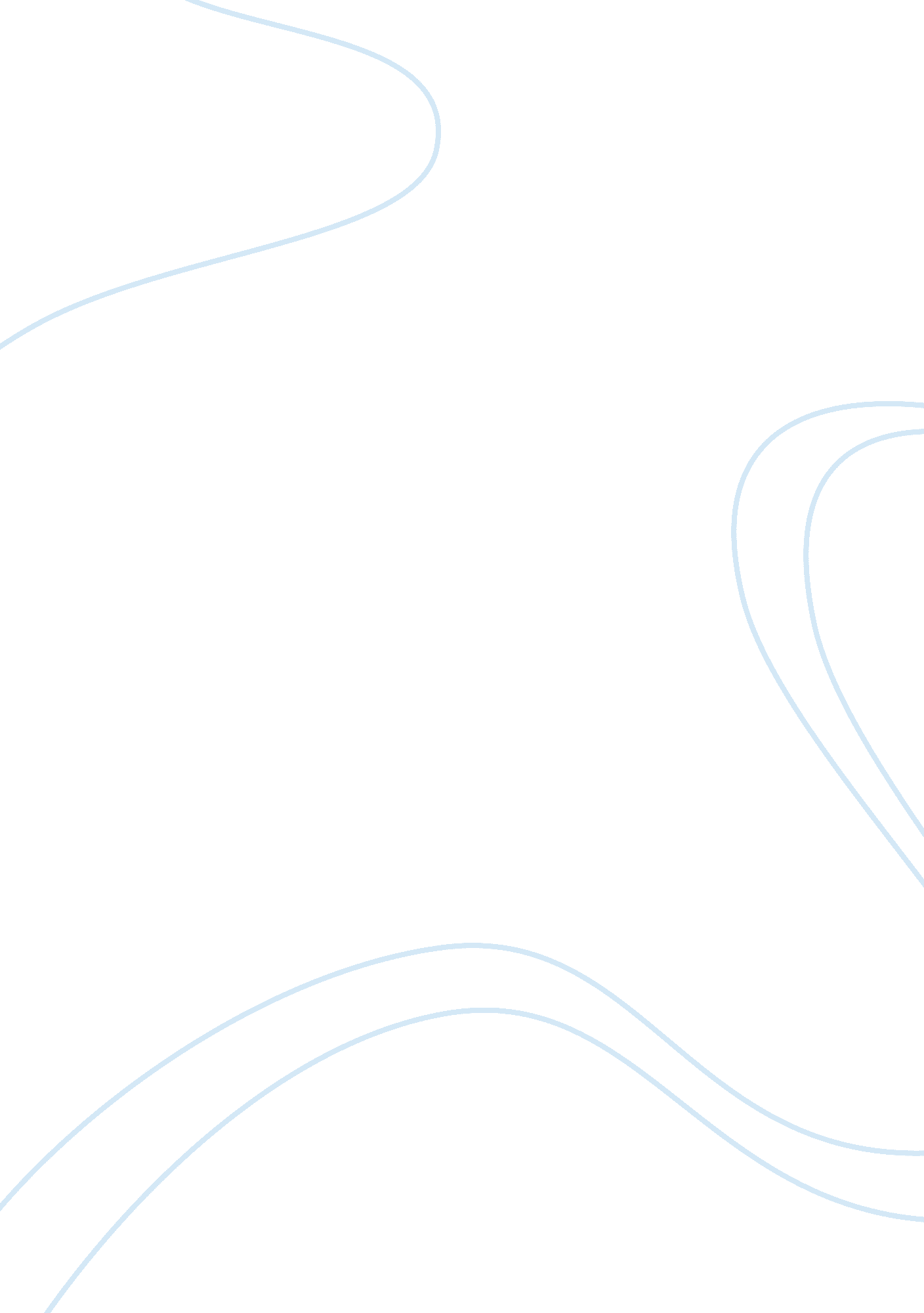 As that’s why it’s spurting out magicalLiterature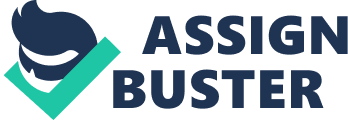 As much as I want to continue on big projects I have, namely The Stone of Harmony, I feel like I’ve written myself into a corner. They’ve brought the Stone back to figure out what it is, and they’re talking, and I don’t know how I want to continue on it. The way it’s going to happen is that Don will end up chipping the Stone and that’s why it’s spurting out magical energy on the regular, and also why he makes it the core of his robotic arm when it comes down to it. I also want to keep writing the Animaniacs modern story, I believe I’ve expressed interest in this before. I just want to explore the personalities of the Warners this way, having to grow up and have responsibility and all these different things, just trying to do life because those are the conditions the studio execs are putting them to in order to live in Harry Warner’s mansion like they are. A lot of things would be really jarring, wouldn’t it? To have these kids grow up, get older. I may have mentioned this already, but I heard somewhere in a Tumblr post that toons don’t age if they keep making people laugh. Maybe it’s just a way to add variety if the audience becomes bored or something. But little kids will laugh at anything, really. So the Warners begin to age in maybe 2001 or so, when they start fading away because their show ended four years prior. They age slowly, obviously, gaining six years in 16. I think they end up not aging after that, because they now have a sitcom in their name. There’s also something that I had written that Yakko would say towards the end of the pilot episode:” This whole ‘ adult’ thing is harder to work out than I thought. I can’t get a job, or raise a family. I’m not even 21 yet, but I’m expected to have all of these responsibilities and manners and… ugh, this isn’t what I wanted when I started getting older. “ I had thought of that back in September or October when I first started writing for it. I think it still holds up. Adulting is hard. I might not know that, but I know a lot of people who do. Maybe Yakko’s going to take driving lessons (or maybe Wakko since he has a band that plays gigs in places and stuff). Dot is taking university courses at 16 years old. That’s like double advanced placement. The network execs will only pay for the mansion expenses until either a) Yakko gets a job, or b) it’s been one year. After that year, they’d be on their own. Come to think of it, if the show takes place in the modern day (as in right this second), it takes two years for Animaniacs to be rebooted. Maybe after one year, they’re already in production on it and that’s that. Either way, that would be a good series to hold fans over until the reboot streams on Hulu. So I put a section in here from The Stone of Harmony with Michael in the bathroom. Every time I read it is like the first. It just puts me so on edge with the voice in his head and whatever. I love it. I want to write an entire story that evokes that feeling. 